October 19th  2020	Hilliard Davidson Boys Cross Country ReportOCC Championships	49 degrees with a dew point 40. Cool.Name			1M	2M	5K	Place	Speed	PR	Improve1. Connor Ackley-10	4:43	9:56	15:38	1	185	14:59	1st Team OCC2. Nick Puhl-11		4:57	10:07	15:46	2	176	15:27	1st Team OCC3. Brody Boyd-9		5:00	10:23	16:21	8	163	16:15	2nd Team OCC4. RJ Sagrilla-12		5:05	10:35	16:35	10	161	16:24	2nd Team OCC5. Alex Hudson-11	5:03	10:32	16:39	11	153+	16:36	2nd Team OCC6. Noah Pease-12		5:05	10:35	16:39	12	163	16:08	2nd Team OCC7. Nate Gilbert-12	5:00	10:34	16:46	15	160	16:36	3rd Team OCC8. Alexander Kafka-10	5:14	10:45	16:51	17	155	16:29	3rd Team OCC9. Adam Alsko-12	5:11	10:45	16:53	20	146	16:53	3rd Team OCC10. Zach Whitney-11	5:16	11:03	17:23	O-1	141+	17:11	OCC OPEN Champion11. Ryan Clark-10	5:21	11:10	17:38	O-2	137	17:28	OCC OPEN Runner Up12. Henry Byrne-12	5:21	11:10	17:39	O-3	138	17:27	OCC OPEN Third Place13. Jay Chung-12		5:20	11:10	17:40	O-4	139	17:19	OCC OPEN Fourth Place14. Brady Whiteside-11	5:19	11:11	17:41	O-6	134	17:3315. Aaron Egolf-10	5:17	11:18	17:55	45	145	17:1116. Toby Banks-10	5:25	11:26	18:03	O-11		18:02	17. Jackson Wickham-10	5:22	11:23	18:08	O-13		18:0718. Archith Yogith-10	5:37	12:02	18:59	O-42		18:2219. AJ Hoying-12		5:48	12:13	19:12	O-54		18:5520. Colin Schleappi-12	5:33	12:16	19:21	O-62		19:1221. Nathan Hand-11	5:43	12:20	19:46	O-75		18:5322. Zach DeSilva-10	6:14	12:39	19:52	O-84		19:3923. Brayden Kulesza-12	6:06	12:43	19:54	O-87		19:1624. Owen Schnipke-10	6:12	12:37	20:01	O-91		18:2725. Tyler Schmidt-12	5:51	12:30	20:04	O-92		18:3826. Ryan Zmuda-11	6:11	12:50	20:05	O-93		20:0527. Carter Davis-10	5:52	12:41	20:13	O-97		20:0428. Luke Banyots-9	6:41	14:07	22:36	O-114		22:36OCC Recap:The OCC race was a race of emotions and every year we remember all those runners that ran before us and dedicate this race to our seniors.  Running for a team make everyone feel accountable and Davidson rises to the occasion every year.  The training was stiff this week but the result was a tight pack with the front of the race getting out fast to prepare for the upcoming meets.  Connor Ackley-10 was expected to take the race out hard to string the field.  This fast opening pace laid the ground work for Nick Puhl-11 to overtake the two Coffman runners and secure a runner up finish (15:46) behind champion, Connor Ackley-10 in 15:38. The great part of the race was Davidson runners 3 through 7.  It was here that Brody Boyd-9 forged ahead and pulled everyone through the mile and two mile in 5:00 to 5:05 and 10:23 to10:35.  Our pack had a solid run with a bit of a mental break in the last 1000 meters.  Brody Boyd-9 had first team OCC honor taken from him in the last 100 meters fall in from6th to 8th place in 16:21.  Next was RJ Sagrilla-12 in 10th place at 16:35 followed by 11th and 12 place finishers Alex Hudson-11 16:39 and Noah Pease-12 in 16:39 rounding out the Davidson team was Nate Gilbert-12 in 15th place in 16:46.  Congrats to Zach Whitney-11for his OCC Open Championship (17:23) and leading his team to a low score of 16 points.  Ryan Clark-10 was 2nd in 17:38.  Henry Byrne-12 was 3rd in 17:39 and Jay Chung was 4th in 17:40.		Puhl-- # 3		 #4		#5Central Ohio	15:47-16:20= 33 sec	16:24= 37 sec	16:29= 42 secCeltic Clash	15:27-16:08= 41 sec	16:15= 48 sec	16:29= 62 secMidwest		15:55-16:26= 31 sec	16:26= 31 sec	16:32= 37 sec  Best showingOCC		15:46-16:21= 35 sec	16:35= 49 sec --	16:39= 53 sec too much by 60 sec from Ackley.Davidson Stats:   Champions	6 Teams		16:12 average		Record:  5 Wins	0 Lost	Total Record	53 Wins		1 Lost		Split:15:38  to  16:39  =  :60	Score: 1, 2, 8, 10, 11  =  32 pointsScores: 1. Hilliard Davidson-32 2. Dublin Coffman-68  3. Orange-86  4. Upper Arlington-90District Schedule-See parent email for spectator information12:20 PM	Arrive at camp.     RJ, get tarp set up early.  2:00 PM	Boys VarsityDistrict Varsity:Connor Ackley-10, Nick Puhl-11, Noah Pease-12, Brody Boyd-9, Nate Gilbert-12, RJ Sagrilla-12, Alex Hudson-11, Alternate; Alexander Kafka-10Travel Team:Now POD 2: Alsko-12, Whitney-11, Clark-10, Byrne-12, Chung-12, Whitside-11, Egolf-10, Banks-10, Wickham-10, Yogith-10, Schnipke-10 This group will practice with the varsity but will be at all times 7 feet away from the coaches and the Varsity team.  This is to ensure that we stay as safe as we can until the state meet is over.  All other runner will run on their own and are able to run the Friday evening district race; they will also stay far from Varsity and POD 2.Friday October 23rd  Davidson District JV Race (Davidson, Orange, Lancaster & Coffman)5:00 PM		Boys JV Race5:30 PM		Girls JV RaceParents:Please help us to run a quick easy meet.  Please arrive at 4 with your mask on to do a job similar that the Hot Summer Bash.  We will meet the Bus and show them to the spot.  We will make sure the course is marshalled we get runners from the finish line to their camps.  There are NO SPECTATORS, so our parents get to watch their kids run while helping with the meet.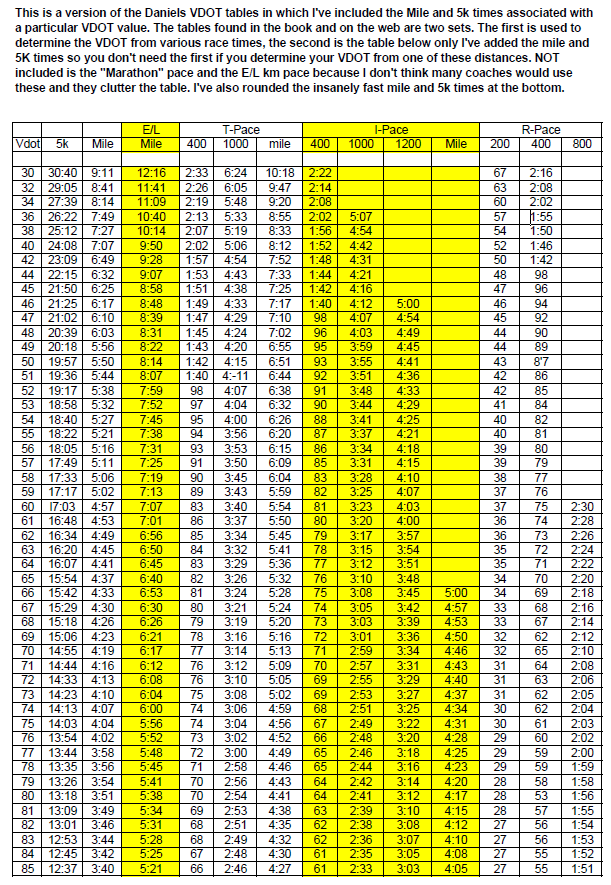 2 mile VO2, 1200I, 2x1000.  Tuesday October 20th   2020	Name16003200120010001000Connor Ackley-107069-70Nate Gilbert-1264+74Nick Puhl-116873RJ Sagrilla-1264+74Noah Pease-126574Brody Boyd-96575Alexander Kafka-106476Alex Hudson-11647416001.5M100010001000Aaron Egolf-106180Zach Whitney-116180Adam Alsko-126180Jay Chung-126180Henry Byrne-126180Ryan Clark-106180Jackson Wickham-105983Owen Schnipke-105884Toby Banks-105884Brady Whiteside-116080Archith Yogith-105784100010001000AJ Hoying-125488Tyler Schmidt-125686Brayden Kulesza-125291100010001000Nathan Hand-115488Zach DeSilva-105291Carter Davis-105192Ryan Zmuda-11Colin Schleappi-125291Luke Banyots-9441:44